Burwell Elementary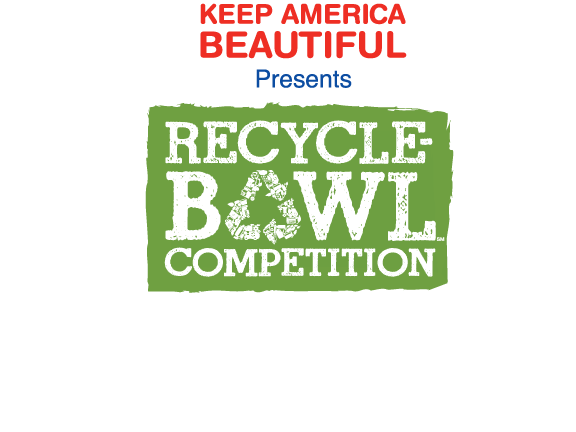 Burwell, Nebraska October 20, 2014-November, 14, 2014In cooperation withKeep Loup Basin Beautifulan affiliate ofKeep America BeautifulStudents at Burwell Elementary will be competing against other schools across the United States to see how many pounds of recyclables that they can collect.  All recyclables will be weighed and charted.Students may bring recyclables every day of the week.Students will place the recyclables in the recycle bins that are clearly marked aluminum, plastic, and paper.   The bins will be located at the West door.Trivia questions and information will be announced daily.Prizes will be given for correct answers to trivia.The recyclables will be collected and removed from the school building by Keep Loup Basin Beautiful.Acceptable items to be recycled:Aluminum cansPaper—cereal boxes, newspapers, magazines, office paper, phone booksPlastic bottles and containers